SRC MACHINEDetails of the SRC Machine are as follows;Basic Material SpecificationsWet laid nonwovens + othersThickness ranges from 350gsm – 450gsmMinimum product tensile 100N/mUnwind Section Max web width 1800mmMax rewind/unwind weight 250/300kgsMax unwind roll diameter 1200mmBraked unwind with load cell tension controlAutomatic edge guider (+/- 50mm)Reel lift arms on the unwind Shaft-less unwind unit (min web width 400mm – max web width 1800mm)Web splice and inspection tableUnwind cores i/d 76mm and 152mm chucking facilitiesNip SectionDriven draw rollers, with pneumatically actuated nip roller Slitting SectionRotary shear slitting (tangential) 16 individual shaft mounted female knives16  individual pneumatic dovetail mounted shear slitting knivesMinimum slitting width 50mmNormally slitting 300-400mm widthsRewind SectionSimplex centre-surface rewindMaximum rewind diameter 1200mmRewind mode – locked core (airshaft) – 1 off rewind airshaft 76mmOff-loading the rewind support arms will lower to floor (similar to the Parkland system)Rewind roll removal by pump truck with bogey arrangement as currently in use on the parkland system (not part of selling scope)Two drive machine – one draw roller drive and one rewind roller driveMachine speed 200mpm (maximum mechanical speed).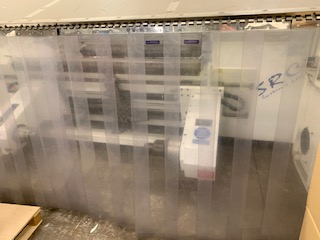 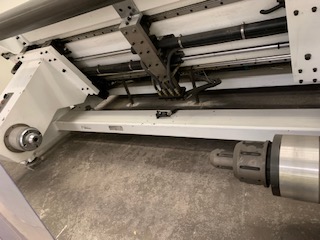 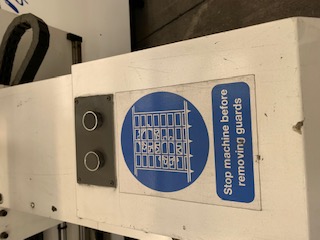 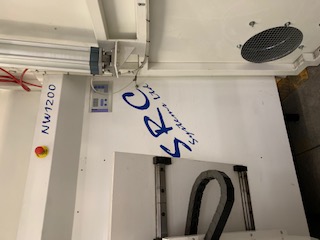 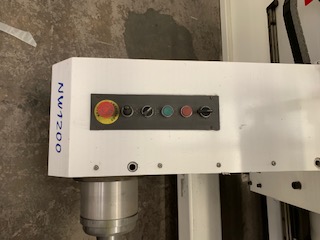 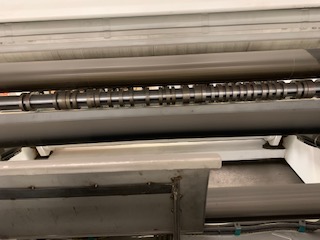 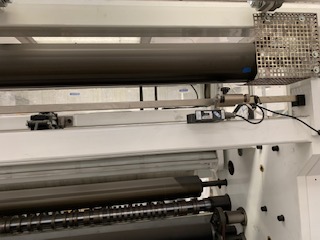 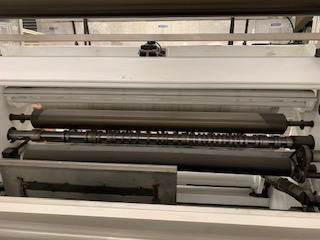 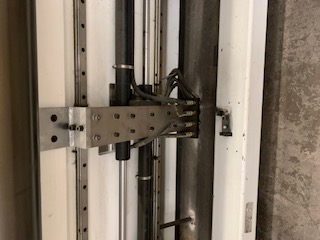 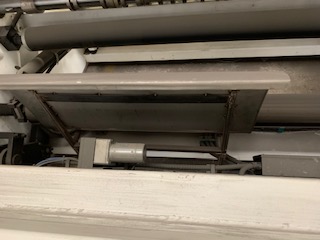 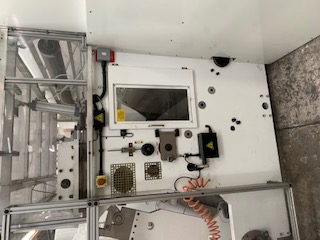 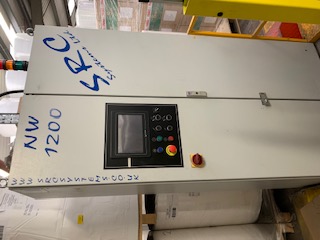 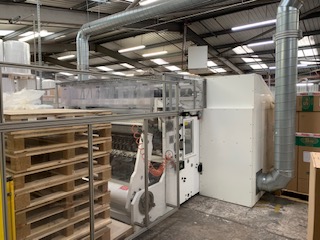 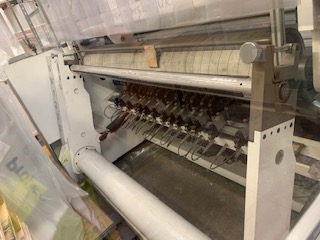 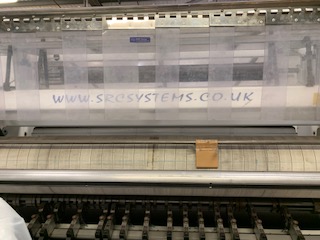 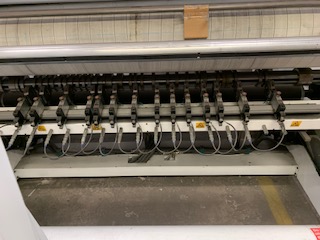 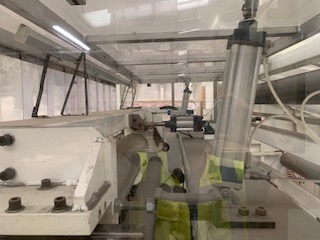 THIS INFORMATION IS THE TITLE OF JOHN WILKIE PAPER MILL SERVICES LTD AND SHOULD NOT BE COPIED OR FORWARDED TO A THIRD PARTY WITHOUT CONSENT.FOR YOUR GENERAL INFORMATION WE HAVE TO INTIMATE THE FOLLOWING TO YOU:This schedule has been prepared solely for the guidance of prospective purchasers and does not constitute (and at no time shall be deemed to constitute) an offer or contract or any part of an offer or contract. Additionally, no warranty is given to the accuracy of any measurements, specifications or other details whatsoever given within this schedule.Whilst every reasonable effort has been made to verify any statement, description, or comment made within this schedule, for the avoidance of doubt it is emphasised that the purchaser must make their own enquiries and satisfy themselves.